SPCH 1315. 032 Public Speaking Dual Credit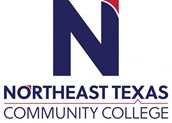 Course Syllabus: Fall 2020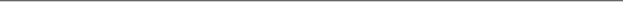 “Northeast Texas Community College exists to provide personal, dynamic learning experiences empowering students to succeed.”Instructor: Michel R LainOffice: N/APhone: Cell phone only: (903) 767-2362Email: mlain@ntcc.eduThis syllabus serves as the documentation for all course policies and requirements, assignments, and instructor/student responsibilities.Information relative to the delivery of the content contained in this syllabus is subject to change. Should that happen, the student will be notified.Course Description: 3 credit hours.Lecture/Lab/Clinical: Three hours of class each week.Application of communication theory and practice to the public speaking context, with emphasis on audience analysis, speaker delivery, ethics of communication, cultural diversity, and speech organizational techniques to develop students’ speaking abilities, as well as ability to effectively evaluate oral presentations.Prerequisite(s): Eligibility to enroll in INRW 0302General Education Competency Areas:Critical Thinking 1. Generate and communicate ideas by combining, changing, or reapplying existing information.Communication Skills 1. Develop, interpret, and express ideas through written communication.Communication Skills 2. Develop, interpret, and express ideas through oral communication.Communication Skills 3. Develop, interpret, and express ideas through visual communication.Team Work 1. Integrate different viewpoints as a member of a team.Personal Responsibility 1. Evaluate choices and actions, and relate consequences to decision making.Student Learning Outcomes:Upon successful completion of this course, students will:1. Demonstrate an understanding of the foundational models of communication. (CT, CS1, CS2, CS3)2. Apply elements of audience analysis. (CT1, CS1 ,CS2, CS3)3. Demonstrate ethical speaking and listening skills by analyzing presentations for evidence and logic (CT1, CS1 ,CS2, CS3)4. Research, develop and deliver extemporaneous speeches with effective verbal and nonverbal techniques. (CT1, CS1 ,CS2, CS3)5. Demonstrate effective usage of technology when researching and/or presenting speeches. (CT1, CS1 , CS2, CS3)6. Identify how culture, ethnicity and gender influence communication. (CT1, CS1 ,CS2, CS3, PR1)7. Develop proficiency in presenting a variety of speeches as an individual or group (e.g. narrative, informative or persuasive). (CT1, CS1 ,CS2, CS3, TW 1)Minimum Technology Requirements: Reliable internet connection for chapter activities as well as research and presentation creation. Required Computer Literacy Skills: Microsoft PowerPoint or Google Slides will be used for at least one presentation in class.Course Structure and Overview: You will be required to present three graded speeches, three typed outlines and assigned activities for each section of the course. Evaluation/Grading Policy: Individual Speeches (3)  		40%Outlines (3)				25%In class/Google classroom		30%Participation/ Attendance in class	 5%	Final Grade 			100%Communications: We can communicate through Google Classroom, or, hopefully, face to face this semester. If we move to fully online, communication will be key to making a smooth transition; hopefully we get to stay face to face, but we shall see! Institutional/Course Policy: Attendance & PunctualitySpeech is a discipline of both theory and practice, requiring the acquisition of skills through participation and observation. Regular attendance is expected. We meet only 8 times over the course of the semester; attendance is necessary for completion of this course. Delivery of speeches on assigned nights is also critical. If you are assigned a night and you do not deliver that night, you will lose 5 points off the top of that grade for each night the speech is not delivered. (Extenuating circumstances will be evaluated on an individual basis.)Assignments & ResearchAssignments are due on the date called for by the instructor. These include selected reading materials, practicing skills, preparing for group discussions, written and oral preparation of speeches, etc. When research is required for a speech it must be verbally documented, and must appear on the TYPED outline. Oral plagiarism is just as serious of an infraction as written plagiarism, and will result in a failing grade. No more than 10% of any speech may be directly quoted from another source.AttireStudents are expected to dress up for presentations, slightly more than they normally do to attend classes. Tentative Course Timeline (*note* instructor reserves the right to make adjustments to this timeline at any point in the term): Assignments: Complete assignments given in class that relate to each section of the course. These will either be in person or delivered through Google Classroom.Speeches: You will have one introduction speech and three formal speeches in this course. (You are given ample time to complete these speech assignments once they are assigned.) These are explained in detail on a separate document and will be discussed in class thoroughly. Each of these speeches will be presented in class on an assigned night. You will be required to turn in a written outline for EACH speech [other than the introductory] on the night that you present it. Outlines: Each speech will require an outline in the format presented to you, which you will turn in to the instructor when the speech is due. This outline is what you use to build your speech and organize your ideas. You will never type out your speeches in paragraph form in this course. You will learn how to do this by reading the E-book Chapter 12 on OUTLINING THE SPEECH and completing the learning activities for this chapter. Chapters 10, 11 and 5 will also reinforce your understanding of the outlines. There will be in class instruction for this as well. NTCC Academic Honesty/Ethics Statement:NTCC upholds the highest standards of academic integrity. The college expects all students to engage in their academic pursuits in an honest manner that is beyond reproach using their intellect and resources designated as allowable by the course instructor. Students are responsible for addressing questions about allowable resources with the course instructor. Academic dishonesty such as cheating, plagiarism, and collusion is unacceptable and may result in disciplinary action. This course will follow the NTCC Academic Honesty and Academic Ethics policies stated in the Student Handbook.  Refer to the student handbook for more information on these subjects.ADA Statement:It is the policy of NTCC to provide reasonable accommodations for qualified individuals who are students with disabilities. This College will adhere to all applicable federal, state, and local laws, regulations, and guidelines with respect to providing reasonable accommodations as required to afford equal educational opportunity. It is the student’s responsibility to request accommodations. An appointment can be made with the Academic Advisor/Coordinator of Special Populations located in Student Services and can be reached at 903-434-8264. For more information and to obtain a copy of the Request for Accommodations, please refer to the special populations page on the NTCC website.  Family Educational Rights and Privacy Act (FERPA):The Family Educational Rights and Privacy Act (FERPA) is a federal law that protects the privacy of student education records. The law applies to all schools that receive funds under an applicable program of the U.S. Department of Education. FERPA gives parents certain rights with respect to their children’s educational records. These rights transfer to the student when he or she attends a school beyond the high school level. Students to whom the rights have transferred are considered “eligible students.” In essence, a parent has no legal right to obtain information concerning the child’s college records without the written consent of the student. In compliance with FERPA, information classified as “directory information” may be released to the general public without the written consent of the student unless the student makes a request in writing. Directory information is defined as: the student’s name, permanent address and/or local address, telephone listing, dates of attendance, most recent previous education institution attended, other information including major, field of study, degrees, awards received, and participation in officially recognized activities/sports.Office HoursMondayTuesdayWednesdayThursdayFridayOnlineOffice HoursText/email onlyText/email onlyText/email onlyText/email onlyText/email onlyWill respond ASAP